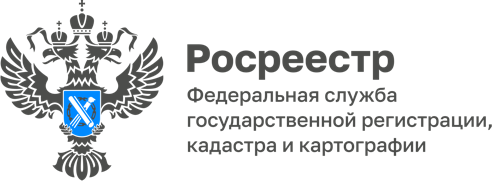 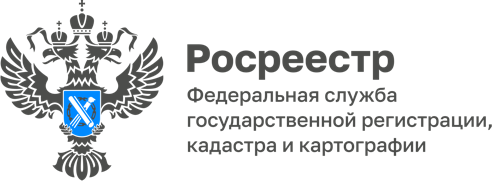 ПРЕСС-РЕЛИЗ30.12.2022Алтайский Росреестр подвел итоги работы за 2022 годВ канун новогодних праздников в Барнауле прошло заседание коллегии Управления Росреестра по Алтайскому краю, в ходе которого ведомство подвело итоги своей деятельности в уходящем 2022 году. По словам руководителя алтайского Росреестра Юрия Калашникова, ключевыми задачами уходящего года стали исполнение Указа Президента Российской Федерации «О национальных целях развития Российской Федерации на период до 2030 года», достижение показателей целевых моделей, утверждённых распоряжениями Правительства Российской Федерации и Правительства Алтайского края, обеспечение реализации «Дорожной карты» по повышению эффективности оказания государственных услуг в сфере государственного кадастрового учета и государственной регистрации прав в отношении «бытовой недвижимости», а также увеличение доли услуг, оказываемых Росреестром в электронном виде, сокращение сроков учётно-регистрационных действий и снижение количества приостановлений в осуществлении государственного кадастрового учёта и/или государственной регистрации прав.  «На недавнем совещании Центрального Аппарата Росреестра под председательством Олега Скуфинского, в котором принимали  участие все руководители региональных Управлений», - продолжил Юрий Викторович, - «Олег Александрович озвучил просьбу передать всем сотрудникам ведомств слова искренней благодарности за проделанную работу. 2022-й год для Росреестра  стал успешным, и в этом он видит заслугу каждого из вас».Действительно, из 92-х территориальных Управлений  Росреестра 81 закончило год с наивысшим «зеленым» уровнем внутреннего рейтинга. Приятно, что Алтайский Росреестр входит в их число.  Юрий Викторович также предупредил, что следующий год станет не менее напряженным, а количество поставленных перед ведомством задач только увеличится. «Президент и Правительство Российской Федерации требуют от нас не столько доклады о проделанной работе, сколько результаты нашей деятельности», – подытожил глава Алтайского Росреестра. – «Таким образом, каждый из нас в следующем году будет оцениваться в первую очередь по результату своей деятельности. Все предельно конкретно».Об Управлении Росреестра по Алтайскому краюУправление Федеральной службы государственной регистрации, кадастра и картографии по Алтайскому краю (Управление Росреестра по Алтайскому краю) является территориальным органом Федеральной службы государственной регистрации, кадастра и картографии (Росреестр), осуществляющим функции по государственной регистрации прав на недвижимое имущество и сделок с ним, по оказанию государственных услуг в сфере осуществления государственного кадастрового учета недвижимого имущества, землеустройства, государственного мониторинга земель, государственной кадастровой оценке, геодезии и картографии. Выполняет функции по организации единой системы государственного кадастрового учета и государственной регистрации прав на недвижимое имущество, инфраструктуры пространственных данных РФ. Ведомство осуществляет федеральный государственный надзор в области геодезии и картографии, государственный земельный надзор, государственный надзор за деятельностью саморегулируемых организаций кадастровых инженеров, оценщиков и арбитражных управляющих. Подведомственное учреждение Управления - филиал ФГБУ «ФКП Росреестра» по Алтайскому краю. Руководитель Управления, главный регистратор Алтайского края - Юрий Викторович Калашников.Контакты для СМИПресс-служба Управления Росреестра по Алтайскому краюКорниенко Оксана Николаевна8 (3852) 29 17 44, 509722press_rosreestr@mail.ruwww.rosreestr.gov.ru656002, Барнаул, ул. Советская, д. 16